Łączna liczba godzin …………………………………………Łączna liczba punktów ECTS* ………………………*usunąć, jeśli nie występuje 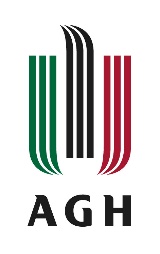 Akademia Górniczo-Hutnicza im. Stanisława Staszica w KrakowieAkademia Górniczo-Hutnicza im. Stanisława Staszica w KrakowieŚWIADECTWOUKOŃCZENIA KURSU DOKSZTAŁCAJĄCEGOŚWIADECTWOUKOŃCZENIA KURSU DOKSZTAŁCAJĄCEGOzaświadcza się, że Panizaświadcza się, że PaniMałgorzata Barbara PietrzykowskaMałgorzata Barbara Pietrzykowskaukończyła w dniu 23 stycznia 2023 roku kurs dokształcającyukończyła w dniu 23 stycznia 2023 roku kurs dokształcającyAuditing energetyczny w budownictwie na potrzeby termomodernizacji oraz certyfikacji budynkówzorganizowany przezWydział Inżynierii Lądowej i Gospodarki ZasobamiKOORDYNATOR KURSU DOKSZTAŁCAJĄCEGOprof. dr hab. inż. Jan NowakNumer świadectwa: ILiGZ/KD/1/23                                                                                     Kraków, 1 lutego 2023 r.Auditing energetyczny w budownictwie na potrzeby termomodernizacji oraz certyfikacji budynkówzorganizowany przezWydział Inżynierii Lądowej i Gospodarki ZasobamiKOORDYNATOR KURSU DOKSZTAŁCAJĄCEGOprof. dr hab. inż. Jan NowakNumer świadectwa: ILiGZ/KD/1/23                                                                                     Kraków, 1 lutego 2023 r.Lp.Nazwa zajęćLiczba godzin zajęć 1.2.3.4.5.6.7.8.9.10.11.12.